附件1：“赣通码”、“行程码”截图样式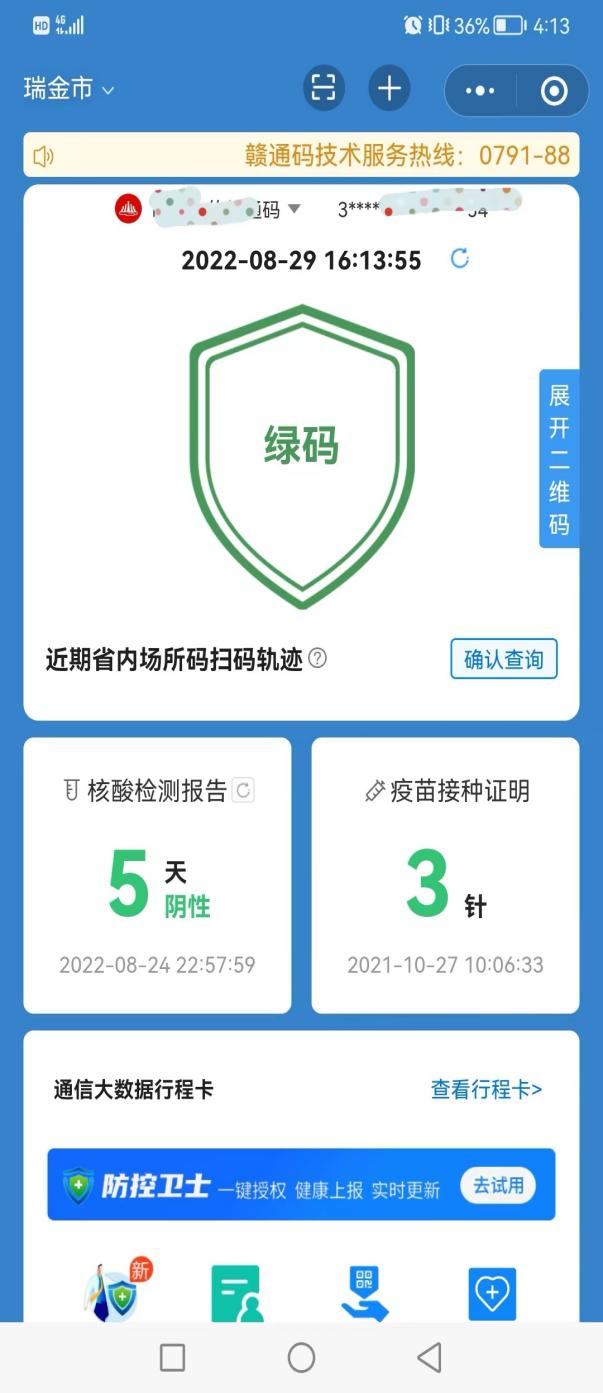 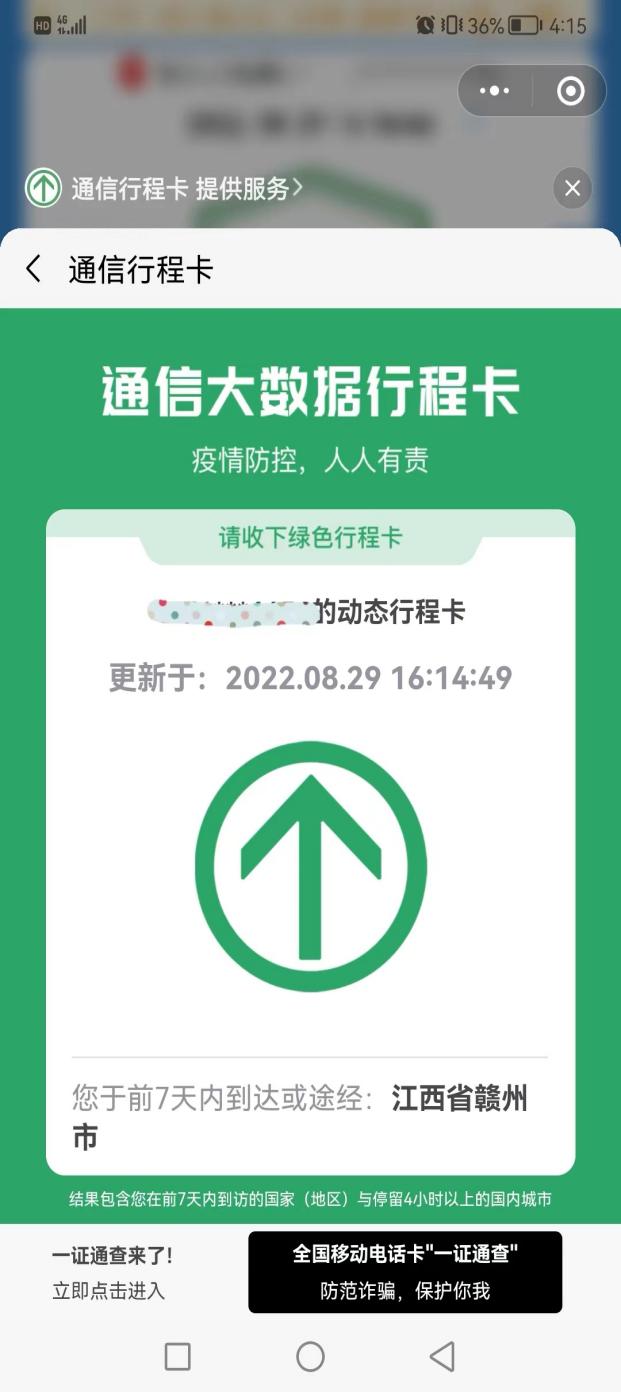 